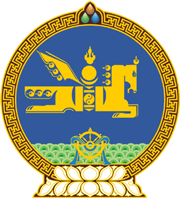 МОНГОЛ УЛСЫН ХУУЛЬ2024 оны 01 сарын 12 өдөр                                                                  Төрийн ордон, Улаанбаатар хотАВЛИГЫН ЭСРЭГ ХУУЛЬД НЭМЭЛТ,     ӨӨРЧЛӨЛТ ОРУУЛАХ ТУХАЙ	1 дүгээр зүйл.Авлигын эсрэг хуулийн 18 дугаар зүйлийн 18.2.2 дахь заалтын “зөвлөгөө өгөх, бичгээр” гэсний дараа, 18.4.16 дахь заалтын, 22 дугаар зүйлийн 22.3 дахь хэсгийн “бичгээр” гэсний дараа “, эсхүл цахим хэлбэрээр” гэж тус тус нэмсүгэй. 	2 дугаар зүйл.Авлигын эсрэг хуулийн 14 дүгээр зүйлийн 14.4 дэх хэсгийн “бичгээр, амаар, цахим мэдээллийн сүлжээгээр дамжуулан” гэснийг “амаар, эсхүл бичгээр, эсхүл цахим хэлбэрээр” гэж өөрчилсүгэй. 3 дугаар зүйл.Авлигын эсрэг хуулийн 18 дугаар зүйлийн 18.2.2 дахь заалтын “амаар болон бичгээр” гэснийг хассугай.	МОНГОЛ УЛСЫН 	ИХ ХУРЛЫН ДАРГА 				Г.ЗАНДАНШАТАР 